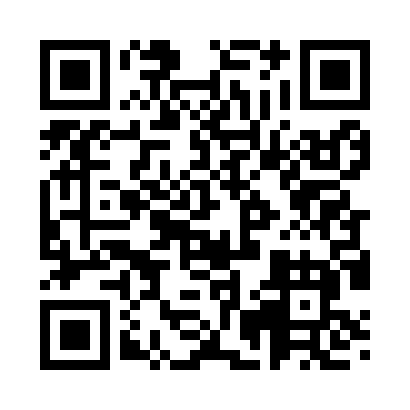 Prayer times for TKO Subdivision, Arkansas, USAMon 1 Jul 2024 - Wed 31 Jul 2024High Latitude Method: Angle Based RulePrayer Calculation Method: Islamic Society of North AmericaAsar Calculation Method: ShafiPrayer times provided by https://www.salahtimes.comDateDayFajrSunriseDhuhrAsrMaghribIsha1Mon4:335:581:125:008:269:512Tue4:345:591:135:008:269:513Wed4:345:591:135:008:269:514Thu4:356:001:135:008:269:515Fri4:356:001:135:008:269:506Sat4:366:011:135:008:259:507Sun4:376:011:135:018:259:508Mon4:386:021:145:018:259:499Tue4:386:031:145:018:259:4910Wed4:396:031:145:018:249:4811Thu4:406:041:145:018:249:4812Fri4:416:041:145:018:239:4713Sat4:416:051:145:018:239:4614Sun4:426:061:145:018:239:4615Mon4:436:061:145:018:229:4516Tue4:446:071:145:018:229:4417Wed4:456:081:155:018:219:4418Thu4:466:081:155:018:219:4319Fri4:476:091:155:018:209:4220Sat4:486:101:155:018:199:4121Sun4:496:101:155:018:199:4022Mon4:506:111:155:018:189:4023Tue4:516:121:155:018:189:3924Wed4:516:121:155:018:179:3825Thu4:526:131:155:018:169:3726Fri4:536:141:155:018:159:3627Sat4:546:151:155:018:159:3528Sun4:556:151:155:018:149:3429Mon4:566:161:155:018:139:3330Tue4:576:171:155:008:129:3131Wed4:586:181:155:008:119:30